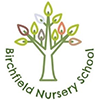 Parental Agreement for School to Administer MedicineThe school / setting will not give your child medicine unless you complete and sign this form, and the school or setting has a policy that allows staff to administer medicine.I accept that this is a service that the school / setting is not obliged to undertake.The above information is, to the best of my knowledge, accurate at the time of writing and I give consent to the school / setting staff (or my son / daughter) administering medicine in accordance with the school / setting policy. I understand that I must notify the school / setting in writing of any change in dosage or frequency of medication or if medication is to be stopped being administered.Date: _________________Signature(s): ____________________________________Name of school / settingName of childDate of birthGroup / class / formMedical condition or illnessDaily care requirements (e.g. before sport / lunchtime)Describe what constitutes an emergency for the child, and action to be taken should this occurMedicineNote: Medicines must be in the original container as dispensed by the pharmacyNote: Medicines must be in the original container as dispensed by the pharmacyNote: Medicines must be in the original container as dispensed by the pharmacyNote: Medicines must be in the original container as dispensed by the pharmacyName/type of medicine(as described on the container)Date dispensedExpiry dateAgreed review date to be initiated by[name of member of staff][name of member of staff][name of member of staff][name of member of staff]Dosage and methodWhen to be givenAny other instructionsTimingSpecial precautions:Has this medicine been administered to the child before and without any adverse side-effects?Yes or No (circle as appropriate)If ‘No’ please give details?Yes or No (circle as appropriate)If ‘No’ please give details?Yes or No (circle as appropriate)If ‘No’ please give details?Yes or No (circle as appropriate)If ‘No’ please give details?Are there any side effects that the school / setting needs to know about?Self-administrationProcedures to take in an emergencyContact DetailsNameDaytime telephone no.Relationship to childAddressWho is the person to be contacted in an emergency (state if different for offsite activities)Name and phone no. Of GPI understand that I must deliver the medicine personally to[agreed member of staff]